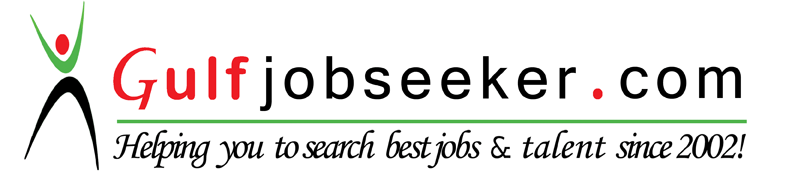 Whats app  Mobile:+971504753686 Gulfjobseeker.com CV No:1571142E-mail: gulfjobseeker@gmail.comCURRICULUM VITAEObjectiveLooking for a challenging position where I can boost up my knowledge and experiences to contribute for the betterment of company and my carrier developmentPersonal InformationDate of Birth		: 25 Jan 1983Marital status		: UnmarriedHeight			: 5.6 ft.Weight			: 64 KGSex			: Male	                                                                                     		Language KnownNepali, Hindi, and EnglishAcademic QualificationsTraining: -	Basic computer TrainingWorking ExperienceWorked as a teacher in St Jude’s English Boarding School Bahadurganj, kapilvastu from 12 Aug 2010 - 15 July 2013.Worked as a Room Attendance in Hyatt Regency hotel and apartment in Dubai from 14 February 2015 to till.	I declared that all the information mentioned above are true.S N         Degree                Board/ / University     Year1B.Sc. (Biology)D.D.U. gorakhpur University (India)20102Intermediate (Biology).U.P. Board Allahabad (India)20053S.L.C. (High school)S.L.C. Board Nepal2002